Décret 91-1039 du 07 octobre 1991 publié au JO du 11 octobre 1991, modifiant l’article 15 du décret du 15 avril 1912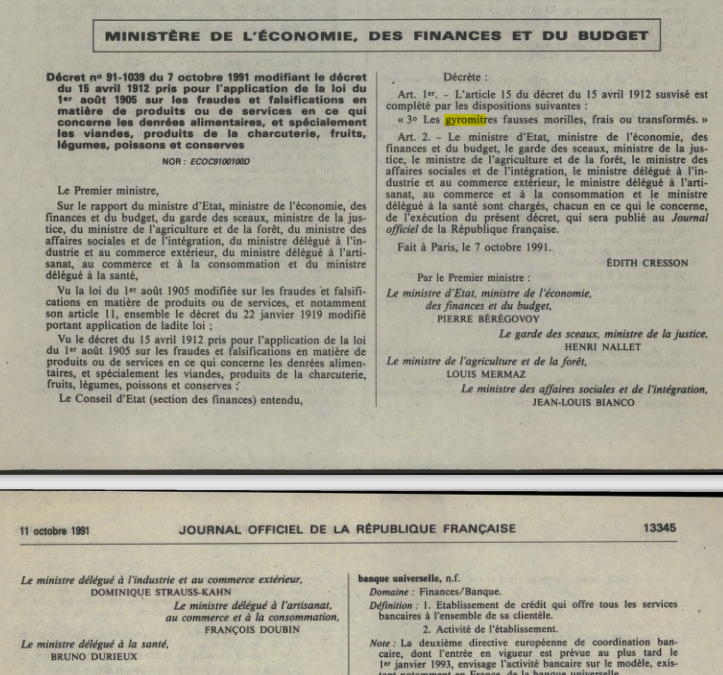 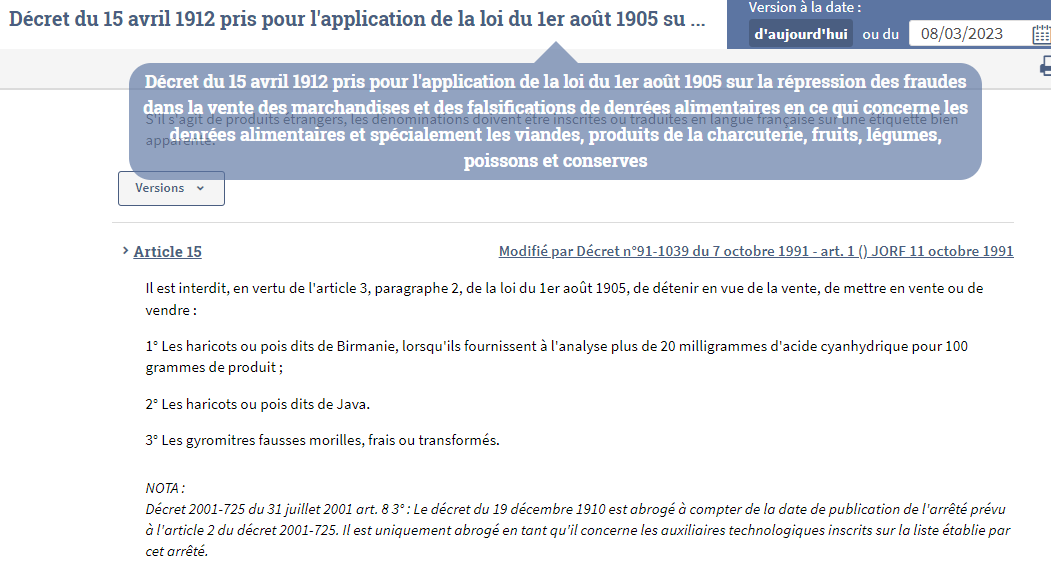 